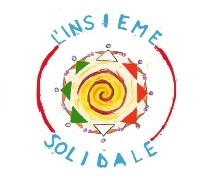 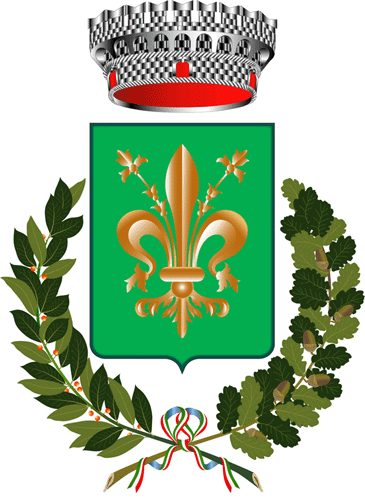 Concorso Letterario 1° Edizione 2021 dal titolo “STORIE DI DONNE”organizzatodall’Associazione ONLUS “L’Insieme Solidale”con la collaborazione ed il patrociniodell’Amministrazione del Comune di Marciano della ChianaIl 25 novembre è la giornata internazionale contro la violenza sulle donne. Sono anni che il problema della violenza di genere viene affrontato ma, purtroppo, forse anche a causa delle restrizioni dovute alla pandemia, brutalità, maltrattamenti, soprusi, violenze, femminicidi sono in aumento, sono divenuti quasi uno stillicidio quotidiano.La radice più profonda di questo male è quella culturale: il frutto di ignoranza, discriminazioni, pregiudizi, omertà, incapacità di amare. L’educazione dei giovani serve, prima di tutto, a prevenire tali atteggiamenti odiosi, indecenti, insopportabili. Per questo motivo ci poniamo l’obiettivo di sensibilizzare le nuove generazioni su questa importante problematica affinché cinismo, indifferenza e violenza vengano sostituiti da comprensione e rispetto. L’Associazione “L’Insieme Solidale”, con il patrocinio e la collaborazione del Comune di Marciano della Chiana, ha istituito un concorso letterario gratuito, rivolto ai giovani delle classi III, IV e V degli Istituti Superiori della provincia di Arezzo dal titolo “Storie di donne”.I partecipanti sono tenuti a scrivere un testo letterario in prosa (per un massimo di quattro cartelle in formato A4) o in versi e inviarlo (in formato PDF) all’indirizzo mail linsiemesolidale@libero.it entro e non oltre domenica 7 Novembre 2021.Una qualificata giuria, presieduta dal Prof. Claudio Santori, sceglierà il vincitore che si aggiudicherà una borsa di studio di 250 (duecentocinquanta) €.Tutti i partecipanti ritenuti meritevoli verranno proposti per l’acquisizione di crediti formativi.La premiazione avverrà il giorno 27 novembre p.v. alle ore 21,00 nella sala Leonardo da Vinci di Marciano della Chiana.Nella serata verranno fatte letture sul tema accompagnate da brani eseguiti da Matteo Brandini  con la direzione del maestro Giancarlo Statuti.Allegati:Scheda di iscrizioneModulo per il trattamento dei dati personaliModulo di autorizzazione per la partecipazione dei minorenniTutti i documenti di cui sopra dovranno essere inviati, assieme all’elaborato scritto, entro la data del 7 novembre 2021.ALLEGATO 1SCHEDA DI ISCRIZIONE.Da inviare, entro il 7 novembre, alla Segreteria del Concorso insieme al documento di identità e codice fiscale ed agli elaborati nelle modalità indicate sul regolamento. Io sottoscritto/a:Cognome ………………………………………………… Nome …………………………………… Nato/a in ……………………………………………. il……………………………………................Cittadinanza ………………………………… Codice Fiscale .............................................................Residente a ………………………………………............................... (Prov.……….......................) In via/piazza/ …………………………........................................................................... N°………… Recapito telefonico fisso ……………………………Cellulare…………………………………….Indirizzo e-mail…................................................................................................................................. Scuola ………………………………… Comune ……………………………… Classe ………….chiededi partecipare alla 1° edizione del Concorso Letterario “STORIE DI DONNE”Il sottoscritto dichiara di essere l’autore dell’opera in concorso e che la stessa è inedita; di aver preso visione del regolamento e che il contenuto dell’opera presentata non contiene né direttamente né indirettamente frasi lesive nei confronti di terzi.Data ______________________Firma ______________________________________________ ALLEGATO 2INFORMATIVA PRIVACY (GDPR).Ai sensi del Regolamento (UE) 679/2016 in materia di protezione dei dati personali Protection Regulation”, si fornisce la seguente informativa sul trattamento dei dati personali.I trattamenti di dati personali relativi al Concorso sono svolti da L’associazione l’Insieme solidale.I dati personali acquisiti saranno trattati anche con mezzi elettronici esclusivamente per le finalità connesse alla procedura concorsuale, ovvero per dare esecuzione ad obblighi previsti dalla legge.I dati non saranno comunicati o diffusi a terzi.L’invio facoltativo, esplicito e volontario di posta elettronica agli indirizzi indicati su questo bando comporta la successiva acquisizione dell’indirizzo del mittente, necessario per rispondere alle richieste, nonché degli eventuali altri dati personali inseriti nella missiva.• Rettifica di dati personali inesatti o integrazione dei dati incompleti (art. 16 GDPR);• Cancellazione (c.d. Diritto all’oblio) dei propri dati personali qualora sussistano particolari condizioni e motivi, come ad esempio per i dati personali non più necessari rispetto alle finalità per cui erano stati raccolti o qualora il trattamento dei dati sia illegittimo (art. 17 GDPR);• Limitazione al trattamento dei propri dati, ad esempio in attesa della loro rettifica o correzione (art. 18 GDPR);• Portabilità dei dati personali verso un altro titolare qualora il trattamento sia automatizzato e basato su un consenso o su un contratto (art. 20 GDPR);• Opposizione al trattamento per specifiche finalità quali quelle di marketing diretto (art. 21 GDPR).L’opposizione è sempre possibile e gratuita in caso di finalità pubblicitarie, di comunicazione commerciale o di ricerche di mercato.L’Interessato può, inoltre, opporsi ad essere sottoposto ad una decisione basata unicamente sul trattamento automatizzato, compresa la profilazione, che produca effetti giuridici o comunque significativi sulla sua persona (art. 22 del GDPR), salvo che il trattamento sia necessario per la conclusione o l’esecuzione di un contratto oppure basato sul consenso oppure autorizzato per legge.In ogni caso, qualora il trattamento dei dati personali sia basato sul rilascio del consenso, l’Interessato ha il diritto di revocare tale consenso in qualsiasi momento.La revoca del consenso non pregiudica la liceità del trattamento effettuato prima della revoca stessa.Per l’esercizio dei diritti si può inviare una specifica richiesta a l’insiemesolidale@libero.it utilizzando i dati di contatto riportati nella presente informativa e avendo cura di allegare alla richiesta copia di un documento di identità e del codice fiscale.Si ha inoltre diritto di proporre reclamo all’Autorità Garante per la protezione dei dati personali (www.garanteprivacy.it).L’insieme Solidale, Via Cassia 137, Cesa, 52047 Marciano della Chiana (AR). Consenso al trattamento dei dati personali (Regolamento (UE) 679/2016)Letta l’informativa, esprimo il consenso al trattamento dei miei dati per le finalità del Concorso.Data ______________________Firma Autore ________________________________ALLEGATO 3MODULO DI AUTORIZZAZIONE PER LA PARTECIPAZIONE DEI MINORENNI alla 1ͣ Edizione del PREMIO LETTERARIO “STORIE DI DONNE” (Da compilare da parte del genitore o del tutore legale).Il/La sottoscritto/a (genitore/tutore) _________________________________________________nato/a in_________________________________________________ il__________________genitore/tutore del minore______________________________________________________nato/a in_________________________________________________ il__________________AUTORIZZAil proprio figlio/a a partecipare alla prima edizione del Premio Letterario “L’Insieme Solidale – Storie di donne” dopo aver preso visione del Regolamento.DICHIARAdi essere informato dei contenuti dell’elaborato prodotto dal proprio figlio/della propria figlia e di autorizzarne l’invio ai fini della partecipazione al concorso, autorizzando espressamente l’Associazione “L’insieme solidale” al trattamento dei dati personali ai sensi della legge 675/96 (Legge sulla Privacy) e successive modifiche D.lgs. 196/2003 (Codice Privacy) al fine di gestire la partecipazione al Premio Letterario “L’Insieme Solidale - Storie di donne” e unicamente ai fini inerenti al concorso.CONCEDEi diritti di riproduzione dell’opera al fine dell’archivio delle adesioni e della lettura delle opere e degli elaborati nella serata di premiazione.Luogo e data_____________________Firma_____________________________